Тема.  Химические свойства кислорода. Реакции соединения.Цели урока:Образовательные:- расширить и углубить знания учащихся о кислороде, изучить химические свойства кислорода, - сформировать понятие «оксиды», - закрепить умения учащихся составлять химические уравнения и формулы веществ по валентности, называть вещества. Развивающие:- развивать познавательный интерес, умение сравнивать, анализировать, обобщать, делать выводы. Воспитательные:- воспитывать у обучающихся интерес к изучению предмета, самостоятельность.Тип урока: урок изучения и первичного закрепления знаний.Методы: беседы, устный опрос, организация упражнений по применению знаний (групповая, индивидуальная), самопроверка и сообщения обучающихся.Оснащение урока: компьютер, мультимедийный проектор, экран, раздаточный материал.Ход урокаОрганизационный этап. Актуализация опорных знаний     «Лови ошибку»Даны  предложения,  в которых характеризуются свойства кислорода, в некоторых из них есть ошибка, ее необходимо исправить.1) Относительная атомная масса кислорода  равна  8. (16)2) Кислород – это простое вещество.3) Кислород не поддерживает дыхание. (Поддерживает)4) Кислород входит в состав воздуха.5) Кислород получают  реакцией разложения сложных веществ.6) Кислород – это газ синего цвета. (Бесцветный)3.   Мотивация учебной деятельности учащихся.Эпиграфом  к нашему уроку я взяла высказывание Овидия «Кислород, как бог – вездесущий, всемогущий, невидимый»Вездесущий, всемогущий, невидимый - это все  о нем.Что касается  эпитета — «невидимый», то здесь, вероятно, нет нужды в доказательствах. При обычных условиях элементарный кислород не только бесцветен и потому невидим, но и не воспринимаем, не ощутим никакими органами чувств. Правда, недостаток, а тем более отсутствие кислорода мы ощутили бы моментально...Кислород — вездесущ: он входит в состав воздуха, содержится в воде. Могущество кислорода проявляется уже в том, что мы им дышим, а ведь дыхание это синоним жизни. С кислородом  связаны многие жизненные процессы.  (Обучающиеся рассказывают подготовленные  интересные  факты о значении кислорода для жизни)И еще кислород можно считать всемогущим,  потому, что могучая стихия огня, как правило, сильно зависит от нашего кандидата в вездесущие и всемогущие.Простое вещество кислород поддерживает горение. Кислорода, который содержится в воздухе, достаточно для горения дров в печах, природного газа в котлах. Если использовать для горения чистый кислород, то оно происходит интенсивнее.  Обучающиеся демонстрируют опыт  «Горение тлеющей лучинки»Сегодня мы рассмотрим процесс взаимодействия кислорода с некоторыми  веществами, то есть,  сегодня мы будем изучать химические свойства кислорода.Называем  цели урока:- Изучение  химических свойств кислорода- Составление уравнений  химических реакций - Составление названий веществ, которые  при этом образуются.       4.  Этап усвоения и закрепления новых знаний. Чтобы определить, с какими веществами реагирует кислород, надо вспомнить А какие вещества по составу вы знаете? Обучающиеся : простые и сложные. А какие бывают простые вещества? Обучающиеся : металлы и неметаллы.?Что можно предположить? Обучающиеся : кислород может реагировать с металлами и неметаллами.Учитель: Давайте посмотрим, действительно ли кислород реагирует с неметаллами?(Видеофрагмент опыта: горение серы в кислороде.)Да, действительно, реакция прошла. А по каким признакам вы определили? Обучающиеся : изменение цвета, выделение света, тепла, газа, запаха.Учитель: Итак, сера горит в кислороде.Запишем уравнение этой реакции. Сколько веществ образуется в результате реакции? Обучающиеся : одно.Учитель: Получается  оксид серы(Обучающиеся  в тетрадях составляют уравнение реакции. ).Видеофрагмент опыта S + О2 = SО2 (свет, тепло, запах, газ)Аналогично идет реакция с фосфором. Запишем уравнение горения фосфора.Демонстрируется опыт  4Р + 5О2 = 2Р2О5Давайте посмотрим, будет ли кислород  взаимодействовать с металлами?  Видеофрагмент опыта: горение железа в кислороде.Какие признаки химической реакции? Обучающиеся : изменение цвета, выделение света, тепла.Учитель: Железо горит в кислороде.Составим уравнение реакции горения железа.(Обучающиеся в тетрадях составляют уравнение реакции. ).В результате реакции образуется смешанный оксид железа: оксид железа (II) и оксид железа (III).3Fе + 2О2 = Fе3О4 (свет, тепло)Итак, в кислороде горят и металлы и неметаллы. Можно сделать вывод, что кислород поддерживает горение веществ.Давайте аналогично запишем уравнение  реакции.А что такое горение?Давайте вместе попытаемся дать определение этим реакциям.?Что общего выделялось в результате реакций горения. (Беседа с обучающимися по формулировке данного понятия).Горение – это реакции, при которых происходит окисление веществ с выделением тепла и света.Укажите тип химической реакции – реакция соединения.Даем определение:Реакция соединения – это реакция,  в результате  которой  из нескольких веществ образуется одно сложное!(Это определение записывается обучающимися в тетрадь). Посмотрим внимательно, что образуется в результате всех реакций? Оксиды.Что общего в составе этих веществ? (Беседа по формулировке данного понятия).Попытайтесь дать определение оксидам.Учащиеся пытаются сформулировать это понятие.Оксиды – это сложные вещества, состоящие из двух элементов, один из которых кислород.(Это определение записывается учащимися в тетрадь).ЭхОуВ кислороде горят и некоторые сложные вещества, при этом так же образуются оксиды. Так, продуктами горения  всех органических веществ  являются углекислый газ и вода.Горение метана .CH4 + 2O2 = CO2 + 2H2OАналогично происходит горение ацетилена, давайте составим уравнение реакции:2C2H2 + 5O2 = 4CO2 + 2H2O Реакции дыхания и горения - это реакции окисления. Кислород при нагревании реагирует с другими веществами с образованием оксидов.Этап проверки усвоения полученных знаний. А теперь давайте поиграем в игру «Третий лишний».Определите лишнее вещество   СаО, СН4, N2ОSiО2, О2, Н2ОКОН, РbО, СО2Al2О3, ZnО, H2 (По ходу работы учитель комментирует, где встречаются и применяются данные оксиды).Следующая игра «Поле чудес ».  (На экране появляется текст задания. Обучающиеся работают индивидуально).Проверяем полученные результаты, сверяем правильные ответы с экраном. Обучающиеся комментируют полученные ответы.«Найди  элемент». Необходимо составить  химические реакции по приведенным схемам,  посчитать сумму коэффициентов  в каждом уравнении, после чего в таблице  Д.И. Менделеева найти химический элемент  с таким значение относительной атомной массы,  которое равно  сумме коэффициентов.Всего - 16,  элемент – КислородА теперь я Вам хочу предложить индивидуальную работу по уровням! Каждый из Вас выбирает свой уровень сложности1 уровень – средний2 уровень – достаточный3 уровень – высокийУровень  1Из перечня веществ выберите оксиды и дайте им названия.BaO, CaS, NaCl, Na2O, CO, H2SO4, AgCl, NO2, H3PO4, ZnO.Уровень 2Напишите уравнения химических реакций получения следующих оксидов и назовите их: MgO, Al2O3, P2O5, K2O.Уровень  3На основании данных значений валентности выберите из приведенного ниже перечня веществ формулы оксидов, которые составлены правильно. (Кислород  проявляет валентность II.) Напишите уравнения химических реакций получения этих оксидов и дайте им названия. 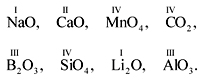 6.Домашнее задание Изучение  параграфа, составление кроссворда по теме «кислород»7.Этап завершения урока. ( рефлексия)А теперь, подведем итоги нашего урока с помощью пирамиды успеха, я хочу, чтобы каждый из вас  оценил свою работу на уроке с помощью  смайликов, которые  вы прикрепите соответственно  своему положению  на данной пирамиде:-  Ничего не понимаю, нужна помощь!!!-  Было понятно почти все, но надо еще поработать над темой!- Ура! Мне все понятно!Формула оксида Название оксидаZnО    Оксид натрияSО2   Оксид  азота(IV)  Схема реакцииСоответствующее уравнение реакцииСумма коэффициентовNa + O2…Na+…O 2 → …Na 2OFe + O2…Fe+…O 2 →  …Fe 2O3Всего :                                              Элемент:Всего :                                              Элемент:Всего :                                              Элемент: